Helen Eileen (Rich) BorneMay 18, 1922 – March 21, 2016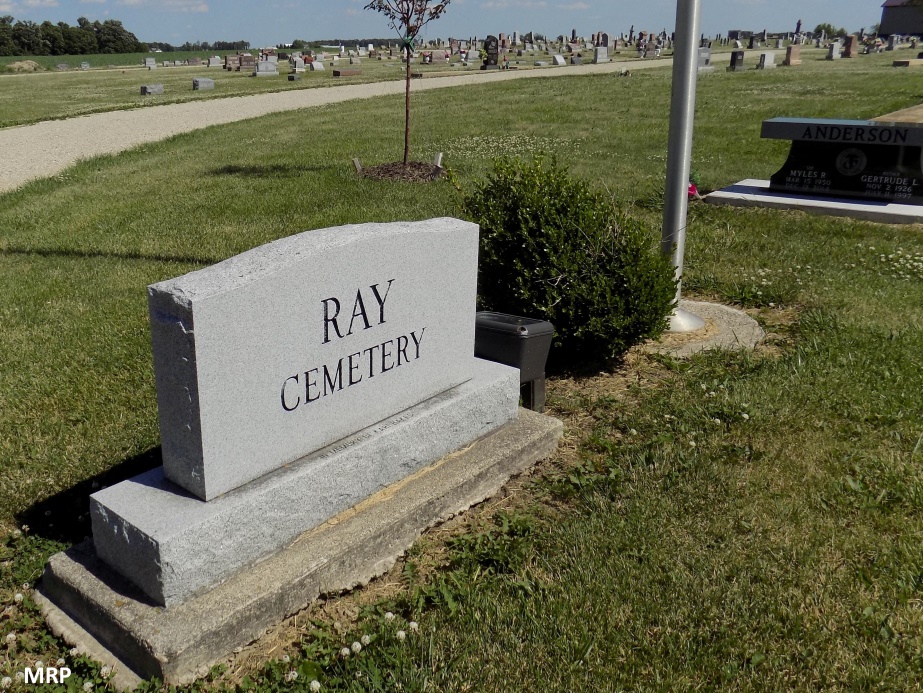    Helen Eileen Borne, 93 of Monroe passed away at 7:45 p.m. on Monday, March 21, 2016, at Bluffton Regional Medical Center.
   Eileen was born on May 18, 1922 in Adams County to Edward & Lillian (Beer) Rich. She graduated from Monroe High School in 1941 and worked at the Wayne Novelty Manufacturing in Decatur and retired from CTS in Berne in 1985, after working 27 years. She was a longtime member of the Monroe United Methodist, and was active in the United Methodist Women where she held several offices.
   On May 1, 1948 Eileen married Darold B. Borne at the United Methodist Church Parsonage in Monroe.
   She is survived by her husband Darold of Monroe along with a daughter Carol (Jim) Myers and a son Ron (Terri) Borne, both of Monroe and 4 grandchildren and 5 great-grandchildren. She is also survived by two brothers: Harold Rich of Monroe, Howard (Beverly) Rich of Bluffton and a sister Clisty Fruchte of Monroe.
   Eileen is preceded in death by her parents and a brother Doyle Rich and a sister Dorothy Rich and a grandson Mark Borne. 
   A service to celebrate Eileen’s life will be held at 1:30 p.m. on Saturday (March 26, 2016) at the Monroe United Methodist Church. Pastor Char Allen will officiate. Calling hours will be held from 10 a.m. to 1 p.m. on Saturday at the Church, prior to the service. Burial will follow at Ray Cemetery in Monroe. Memorials may be made to the Monroe United Methodist Church.
   Funeral arrangements have been entrusted to the care of the Thoma/Rich, Lemler Funeral Home in Bluffton. Friends can send online condolences to ww.thomarich.com.Thoma/Rich, Lemler Funeral Home online obit (accessed 5/17/2018)